 Comisia de examinare Nr. 1Comisia de examinare Nr. 2Comisia de examinare Nr. 3Susţinerea   Tezei de licenţă la catedră   02. 04. 2015Începutul    14-30Şef catedrăProf universitar									N. Caproş Comisia de examinare Nr. 1Tezei de licenţăProf. universitar       Caproş N. – preşedintele comisieiDr. Conferenţiar       Vacarciuc I. -  secretarul comisiei Dr. Conferenţiar    Tofan I.Asistent universitar  Custurova AnnaComisia de examinare Nr. 2Tezei de licenţăProf. universitar     Taran A.  –  preşedintele comisieiAsist. Universitar   Ungurean V.   –   secretarul comisieiDr. conferențiar       Pulbere O.    Dr. Conferenţiar    Vetrilă V.Comisia de examinare Nr. 3Tezei de licenţăProf. universitar  Gornea F. – preşedintele comisiei Dr. Asistent          Chirilă V.  – secretarul comisiei Dr. conf.  Erhan N. Dr. Conferenţiar Țapu P.Şef catedreiProf  universitar                                                                            Caproş N. Comisia de examinare Nr. 1Tezei de licenţăProf. universitar       Caproş N. – preşedintele comisieiDr. Conferenţiar       Vacarciuc I. -  secretarul comisiei Dr. Conferenţiar    Tofan I.Asistent universitar  Custurova AnnaComisia de examinare Nr. 2Tezei de licenţăProf. universitar     Taran A.  –  preşedintele comisieiAsist. Universitar   Ungurean V.   –   secretarul comisieiDr. conferențiar       Pulbere O.    Dr. Conferenţiar    Vetrilă V.Comisia de examinare Nr. 3Tezei de licenţăProf. universitar  Gornea F. – preşedintele comisiei Dr. Asistent          Chirilă V.  – secretarul comisiei Dr. conf.  Erhan N. Dr. Conferenţiar Țapu P.Şef catedreiProf  universitar                                                                            Caproş N.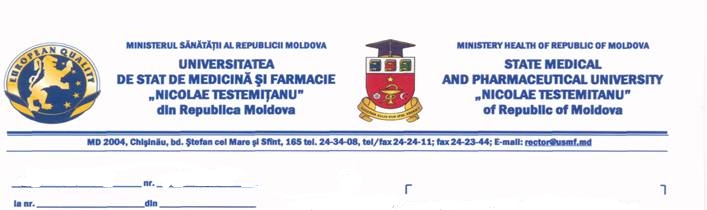 UNIVERSITATEA DE STAT DE MEDICINĂ ŞI FARMACIE “NICOLAE TESTEMIŢANU”Facultatea   _______Medicină___________Catedra Ortopedie şi TraumatologieSesiunea   _______2014 - 2015____________Prof. universitar       Caproş N. – preşedintele comisieiDr. Conferenţiar       Vacarciuc I. -  secretarul comisiei Dr. Conferenţiar    Tofan I.Asistent universitar  Custurova AnnaCatlabuga Artur- ”Fracturile extremității distal de radius” conduc. I. VacarciucBolgaru Tudor- ”Maladia Dupuytren” conduc. I. VacarciucNicolăeș Raisa- ”Spondilolisteza lombară” conduc N. CaproșGuzun Andrei- ”Tratamentul chirurgical al leziunilor tendoanelor flexorilor degetelor mâinii” conduc Gr. VeregaProf. universitar     Taran A.  –  preşedintele comisieiAsist. Universitar   Ungurean V.   –   secretarul comisieiDr. conferențiar       Pulbere O.    Dr. Conferenţiar    Vetrilă V.Cușnir Violeta – ”Abdomenoplastica”- conduc.A. Taran.Dragomir Tatiana- ”Tratamentul conservativ în cicatriciile și contracturile postcombustionale” conduc.A. Taran.Hortolomei Ivan- ”Artroplastiile de șold în coxartroze” conduc V. VetrilăMohamed Mohamed-”Tratamentul chirurgical al fracturilor cervical”Prof. universitar  Gornea F. – preşedintele comisiei Dr. Asistent          Chirilă V.  – secretarul comisiei Dr. conf.  Erhan N. Dr. Conferenţiar Țapu P.Stepan Nicolae-”Fracturile extermității distale de femur”Nistor M.- ”Fracturile diafizare de humerus”Costrubscaia V.-”Fracturile extremității proximale de humerus”Bulat E.-”Endoprotezările de genunchi  în dezaxările valgus”